ГМОучителей ХЭЦ2019-2020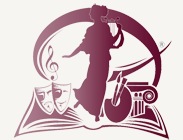 УТВЕРЖДАЮдиректор МОУ ДПО УМЦ____________/ Н. М. Заборская/«______»  _____________ 2019 г.ГОРОДСКОЕМЕТОДИЧЕСКОЕ ОБЪЕДИНЕНИЕУЧИТЕЛЕЙ ХУДОЖЕСТВЕННО - ЭСТЕТИЧЕСКОГО ЦИКЛА2019-2020 учебный годМЕТОДИЧЕСКАЯ ТЕМА: «Повышение профессиональной компетентности  и педагогического мастерства в условиях совершенствования процесса реализации ФГОС»ЦЕЛЬ: организация методической поддержки повышения профессиональной компетентности, творческого роста и самореализации учителей художественно-эстетического цикла для обеспечения качества обучения и воспитания.ЗАДАЧИ:-изучение и внедрение нормативных, программно-методических документов Министерства образования РФ, Министерства образования и науки; -использование современных педагогических технологий обучения в свете реализации ФГОС ООО;-повышение теоретической и методической подготовки педагогов по вопросам  современных воспитательных и педагогических технологий обучения.План работыРуководители ГМО			Турицына О.В., учитель музыки МБОУ СОШ №4Беляева Ж. В., учитель ИЗО МБОУ СОШ №12 «Центр образования»Жеглова О.В., учитель ритмики МБОУ СОШ №4№ Направления деятельностиСодержание деятельности/форма работыДатаМестоОтветственныеВыпол./перенес.ГМО1. Информационно-методическая приемная: «Повышение профессиональной компетентности и педагогического мастерства педагогов в условиях реализации ФГОС ООО». Цель: повышение уровня профессиональной компетентности педагога в проектировании и реализации образовательного процесса.Сообщение «Доведение до сведения педагогов Резолюции августовской педагогической конференции»Анализ работы ГМО за 2018-2019 учебный год.Новое в нормативно-правовой базе.Утверждение плана ГМО на 2019-2020 учебный год.Презентация опыта «Деятельностный подход на уроках музыки в 4 классе»Выступление «Музыкальное творчество, хореография и изобразительная деятельность как единое образовательное пространство для развития творческих способностей детей»Выступление «Современные методы и технологии преподавания уроков ритмики»Актуальные вопросы ГМО.29.0810.00 МБОУСОШ №  ?методист МОУ ДПО УМЦДудыченкова Д.Ю., СОШ №13Кузнецова О.И., СОШ №11Аристова Ж.Р.СОШ №12методист МОУ ДПО УМЦГМО2. Педагогическая мастерская. «Активные методы обучения как способ повышения эффективности образовательного процесса».Цель: обучение владению учителем современных педагогических технологий в целях повышения качества образования.Мастер-класс «Использование технологической карты на уроках музыки».Мастер-класс «Нетрадиционные формы работы по развитию творческой деятельности на уроках ИЗО. Настольный кукольный театр».Выступление «Ритм в жизни ребёнка» 28.1010.00МБОУ СОШ № ?методист МОУ ДПО УМЦ Журавлева И.Ю., Лаврова Т.В., «Лицей «Серпухов»Игнатова О.А., СОШ № 5Афанасьева О. В., «Гимназия №1»ГМО3. Панорама педагогических идей.Тема: «Развитие творческого потенциала и личностных возможностей учащихся в процессе обучения и воспитания».Цель: повышение теоретического и методического уровня педагогов по развитию творческих способностей учеников на уроках художественно-эстетического цикла.Выступление «Активизация познавательной деятельности обучающихся на уроках музыки в контексте ФГОС»Выступление Проектная деятельность в преподавании изобразительного искусстваПрактикум «Использование современных образовательных технологий на уроках ИЗО»Презентация опыта «Элементы народной хореографии на занятии с ансамблем». 25.1210.00МБОУ СОШ № ?методист МОУ ДПО УМЦРакчеева И.Н., СОШ № 10Метальникова И.А., СОШ №10Худокормова Н.С., СОШ №3 Исламов М.К., СОШ №5ГМО4. «Творческая мастерская»».Тема: «Инновационная деятельность  педагога художественно-эстетического цикла в условиях реализации ФГОС».Цель: практическое ознакомление педагогов с инновационными технологиямиВыступление «Использование современных образовательных технологий на уроке музыки для развития мотивационного интереса учащихся»Мастер-класс «Использование инновационных технологий на уроках ИЗО.» Выступление «Особенности обучения ИЗО детей с ОВЗ». Выступление «Развитие двигательной активности обучающихся на уроках ритмики в условиях реализации ФГОС»23.0310.30МБОУ СОШ № ?методист МОУ ДПО УМЦКузнецова Т.В., «Гимназия №1»Назарова Ю.И., СОШ № 1 Кобелева В.Е., Школа № 8Пчелова Н.А., СОШ №10ШПО- Открытый урок «Музыкально-эстетическое развитие младших школьников в условиях реализации ФГОСМузыкальные инструменты: скрипка, виолончель», 4 класс- Открытый урок «Формирование музыкальной культуры школьников, хорошего музыкального вкуса как части всей их духовной культуры»ФевральОктябрь-ноябрьМБОУСОШ № 13МБОУ СОШ №2Дудыченкова Д.Ю.Сиднина О.П.Работа с одаренными детьмиУчастие школьников:-в  конкурсе хореографического мастерства в рамках городского форума «Юные таланты земли Серпуховской».- в различных конкурсах хореографического мастерства (районные, областные, Всероссийские, международные конкурсы).в течение годаПо плануРуководитель ГМО, участникиКонкурсы, игрыГородской фестиваль школьных хореографических коллективов «Танцуй Серпухов».Региональная научно-практическая конференция «Технология. Искусство. Творчество.»апрельоктябрьТРК «Корстон».ОУРуководитель ГМО, участникиметодист МОУ ДПО УМЦКонсультации(аттестация/ курсовая подготовка)Консультация «Творческие технологии на уроках ИЗО»февральМОУ ДПО УМЦБеляева Ж.В., СОШ №12Аттестация педагоговИнформационно-методическое сопровождение учителей в межаттестационный период: подготовка документации, планирование современного урока.ежемесячноОУРуководители ГМОРабота с молодыми специалистамиИндивидуальная консультация «Методические рекомендации по подготовке к конкурсу педагогического мастерства».в течение годаОУРуководители ГМОМониторинг образовательной деятельностиПроведение городского конкурса детской хореографии «Веселая детвора» и городского конкурса хореографических коллективов  «Малые формы».январьОУЖеглова О.В., СОШ №4Сопровождение семинаров, круглых столов, конференцийОказание методической и организационной помощи в проведении заявленного мероприятия.в течениегодаОУРуководители ГМО